	Цель: закрепление навыков разработки и отладки многомодульной программ на языке ассемблера для IBM-совместимых компьютеров. При решении сложных задач используется метод декомпозиции, предусматривающий разбиение решаемой задачи на совокупность подзадач, которые упорядочиваются иерархически. Процесс решение каждой подзадачи можно представить в виде совокупности действий, оформленных как программный модуль для преобразования указанных исходных данных в результирующие данные. Для управления последовательностью своевременных вызовов программных модулей, предназначенных для решения соответствующих подзадач, выделяется программный модуль MAIN верхнего уровня в иерархической структуре модулей	Пример работы программы: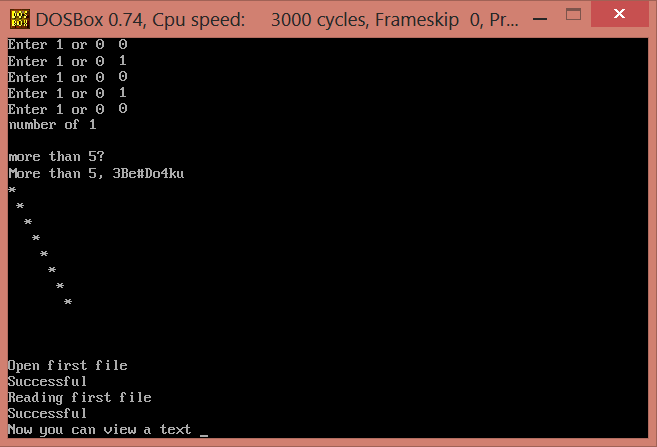 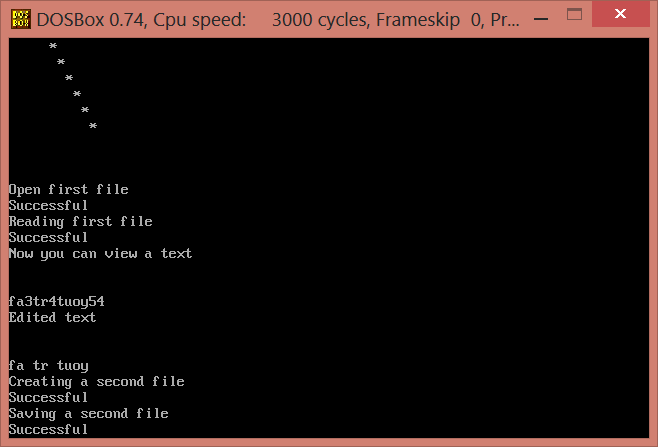 1611Больше 5Цифры на пробелы	TITLE MainEXTRN INPUT:FAR,MASKS:FAREXTRN OUTNUMBER:FAR,OUTSTAR:FAREXTRN FILECHANGE:FARPUBLIC resmask,msk,object,result.model	small.stack	200h.datamsk	  dw	?object	  dw	?resmask dw	?    		 ;хранение результата побитового преобразованияresult     db      ?     		;хранение количества единицmessage2 db 10,13,'Vvod object $'message3 db 10,13,'Vvod IIepeMeHHou msk $'mess2    db 10,13,'number of 1$'mess3    db 10,13,'more than 5? $'.codebegin:	mov	ax,@data	mov	ds,ax	mov     ah,9	lea     dx,message3	int     21h	lea	di,msk	call	INPUT	mov     ah,9	lea     dx,message3	int     21h	lea	di,object	call	INPUT	call    MASKS	mov     resmask,0        mov     resmask,ax ;подсчет единиц        mov     ah,09h        lea     dx,mess2        int     21h        mov     ah,1        int     21h        lea     bx,resmask	mov     cx,16	mov     al,0Metka: 	        rcl word ptr[bx],1        JC pe1         JMP Loo2pe1:            inc alLoo2:   	loop Metka    	mov     result,al ;отображение результата (больше пяти - звездочки, меньше - цифры)        mov     ah,09h        lea     dx,mess3        int     21h	cmp     result,6        jb 	outnumb        call OUTSTAR	JMP Treeoutnumb:call OUTNUMBERTree:        call FILECHANGEmov      ah,1int      21hmov      ax, 4C00h ;выход из программыint      21hEnd	beginTITLE	INPUT PUBLIC INPUTEXTRN msk:dwordEXTRN object:dword.Model Small.STACK 100h .datamessage db 10,13,'Enter 1 or 0$'.codeINPUT proc farmov 	ax,@datamov	ds,axmov	cx,16vv_0_1:	mov	ah,9	lea	dx,message	int	21h	mov	ah,1	int	21h	cmp	al,31h	jz	vv0	cmp	al,30h	jz	vv1	jmp	vv_0_1vv0:	stc	rcl	word ptr[di],1	jmp	loo1vv1:	clc	rcl	word ptr[di],1loo1:        loop	vv_0_1      retINPUT endpEndTITLE	MASKS Public MASKSEXTRN msk:wordEXTRN object:word.Model Small.STACK 100h	 .data.codeMASKS proc farmov 	ax,@datamov	ds,axmov     ax,objectmov     bx,mskor      ax,bxret						MASKS	endp					End	TITLE	OUTNUMBER Public OUTNUMBER EXTRN result:byte.Model Small.STACK 100h	 .datamess     db 10,13,'less than 5, 4ucJloBou $'.codeOUTNUMBER  proc far	mov 	ax,@data	mov	ds,ax ;вывод на экран количества единиц	mov     ah,09h        lea     dx,mess        int     21h        cmp	result,10	jb	m1	sub	result,10	mov	dl,’1’	mov	ah,2	int	21h	m1:	mov	dl,result	or	dl,30h	mov	ah,2	int	21h	ret						OUTNUMBER 	endp					End		TITLE	OUTSTARPublic  OUTSTARextrn result:byteEXTRN resmask:dword.Model Small.STACK 100h	 .datamessa   db 10,13,'$'Prob db 1 dup(' '), '$' Star db '*', 10d, 13d, '$' mess     db 10,13,'More than 5, 3Be#Do4ku $'.codeOUTSTAR proc mov ax,@data   mov ds,axmov ah,09hlea     dx,mess	int     21hmov     ah,09h	lea     dx,messaint 21h   lea     bx,resmask	mov     cx,16	mov     al,0stdM:         rcl word ptr[bx],1        JC p1         JMP Lp1:            inc alL:   	loop M                     mov     result,alxor cx,cx	mov	cl,result	mov	bx,0	diag:	push	cx	mov	cx,bx	jz	no_condstri:			mov	ah,2	mov 	dl,0	int	21h		loop 	strino_cond:	mov 	ah,9	lea	dx,star	int	21h		pop	cx	inc	bx	loop	diag	retoutstar endpendTITLE FILECHANGEPublic FILECHANGE.model	small.stack	100h.data mess123 db      10,13, '$'mess1   db      10,13, 'Open first file $'mess11  db      10,13, 'Reading first file $'mess2   db      10,13, 'Successful $'mess3   db      10,13, 'Error $'mess4   db      10,13, 'Error while reading $'mess5   db      10,13, 'Now you can view a text $'mess6   db      10,13, 'Edited text $'mess7   db      10,13, 'Error in creating $'mess8   db      10,13, 'Creating a second file $'mess9   db      10,13, 'Error in writing $'mess10  db      10,13, 'Saving a second file $'file1   db      'Lab12.txt', 0   ; местоположение файлаfile2   db      'Lab.txt', 0 ;создаваемый файлbuffer  db      75 dup(?)buffer2 db      75 dup(?)FM      dw      ?             FM2     dw      ?             .codeFILECHANGE   proc	far	mov   ax,@data	mov   ds,ax  	mov   ah,09h		lea   dx,mess123		int   21h	mov   ah, 09h	lea   dx,mess1	int   21h	; открываем первый файл        mov   ah,3dh      ; в ah задан номер функции открытия файла        mov   al,0        ; в al задан режим открытия        lea   dx,file1    ; в dx адрес строки содержащей идентификацию файла        int   21h         jc    err1	jmp   p1	  ;если ошибка, то переход к выходу из программыerr1:	mov ah,09h	lea dx,mess3	int 21h       	JMP Finish        p1:  	mov   [FM],ax       ;в FM сохранятеся логический номер файла получаемого от DOS        mov   ah,09h        lea   dx,mess2        int   21h ;читаем первый файл   	mov   ah, 09h	lea   dx,mess11	int   21h	        mov   ah, 3Fh       ; в ah задан номер функции чтения из файла.	mov   bx, FM        ; регистр bx должен содержать логический номер файла.	mov   cx, 75        ; в cx количество читаемых байтов.	lea   dx, buffer    ; в ds:dx указывается адрес буфера для ввода данных из файла.	int   21h           ; вызов функции чтения.	jc    err2	JMP   p2err2:	mov ah,09h	lea dx,mess4	int 21h	JMP Finish	p2:	mov   ah,09h	lea   dx,mess2 	int   21h ;закрытие первого файла        mov ah, 3Eh 	mov bx, [FM]	int     21h ;вывод прочитанного текста на экран                mov   ah,09h        lea   dx,mess5        int   21h                mov   ah,09h         lea   dx,mess123        int   21h        lea   di,buffer               ;Адрес буфера с прочитанными данными        mov   bx,  75    ;количество символов в тексте        mov   byte ptr [di+bx], '$'   ;для выводs текста б           mov   ah, 09h                         lea   dx,buffer                       int   21h        mov cx,75   	cld ;сброса флага df в ноль, т.е. проверка будет идти  слева направо        lea    si,buffer        lea    di,buffer2Cycle:  lodsb   ;загружаем в al первый байт из Buf         cmp    al,'0'    ;проверяем, входит ли он в диапазон цифр                        jb     jump_01  ;если нет, то оставляем и пишем во второй буфер        cmp    al,'9'  ;второй буфер служит для хранения редактированного текста        ja     jump_01        mov    bx,[si-1]       ;если входит, меняем на пробел и пишем во второй буфер        mov    [di],bx        mov    [di],00h               inc    di        jmp    jump_02jump_01:          mov    bx,[si-1]          mov    [di],bx          inc    dijump_02:                loop Cycle;вывод редактированного текста        mov    ah,09h        lea    dx,mess6        int    21h        mov    ah,1        int    21h                mov    ah,09h         lea    dx,mess123        int    21h        int    21h        lea    di,buffer2               ;Адрес буфера с прочитанными данными        mov    bx,  75                 ;количеству символов в строке        mov    byte ptr [di+bx], '$'   ;для вывода текста без 'мусора'        mov    ah, 09h                         lea    dx,buffer2                       int    21h;создание 2 файла для сохранения         mov    ah,09h        lea    dx,mess8        int    21h        mov    ah,3ch        lea    dx,file2        mov    cx,0        int    21h        jc      err3        mov    [FM2],ax        mov     ah,09h        lea     dx,mess2        int     21h ;запись в файл        mov    ah,09h       lea    dx,mess10       int    21h       mov     ah, 40h       mov     bx,[FM2]       lea     dx, buffer2       mov     cx, 75       int     21h       jc err4       mov     ah,09h       lea     dx,mess2       int     21h ;закрытие второго файла              mov ah, 3Eh        mov bx, [FM2]       int     21h       JMP Finish	   err3:	mov ah,09h	lea dx,mess7	int 21h	JMP Finish   err4:	mov ah,09h	lea dx,mess9	int 21h	JMP FinishFinish:ret					FILECHANGE	endp			End